INDICAÇÃO Nº 1948/2018Sugere ao Poder Executivo Municipal que verifique a possibilidade de construir canaleta na Rua São Benedito esquina com Rua Pastor Antônio Munhoz, no Bairro São Camilo. (Reiterando Indicação nº 6954 de 31/08/17).  (D).Excelentíssimo Senhor Prefeito Municipal, Nos termos do Art. 108 do Regimento Interno desta Casa de Leis, dirijo-me a Vossa Excelência para sugerir ao setor competente que verifique a possibilidade de construir canaleta na Rua São Benedito esquina com Rua Pastor Antônio Munhoz, no Bairro São Camilo.  Justificativa:Fomos procurados por munícipes solicitando essa providencia, pois, as águas da chuva e das casas ficam empoçadas causando mau cheiro e favorecendo a deterioração do asfalto, gerando transtornos aos moradores.Plenário “Dr. Tancredo Neves”, em 27 de Fevereiro de 2018.José Luís Fornasari                                                  “Joi Fornasari”Solidariedade                                                    - Vereador -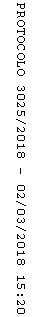 